Конспект НОД  ПО развитию речи и аппликации «МЕЧТА ОВЕЧКИ»Цель: формирование умений по выполнению аппликации из мятой бумаги (салфетки, скрученные в шарик), деталей из цветной бумаги, а также активизировать словарь по данной теме.  Задачи: Образовательная: осваивать новые нетрадиционные техники аппликации. Повторить признаки зимы. Воспитательная: воспитывать сострадание, уважение стремление придти на помощь и бережное отношение животным, Развивающая: коррекция общей и мелкой моторики.  Материалы: клей карандаш, клей ПВА. Заготовки овечки, салфетки, цветной картон, картинки и игрушка  овечки. 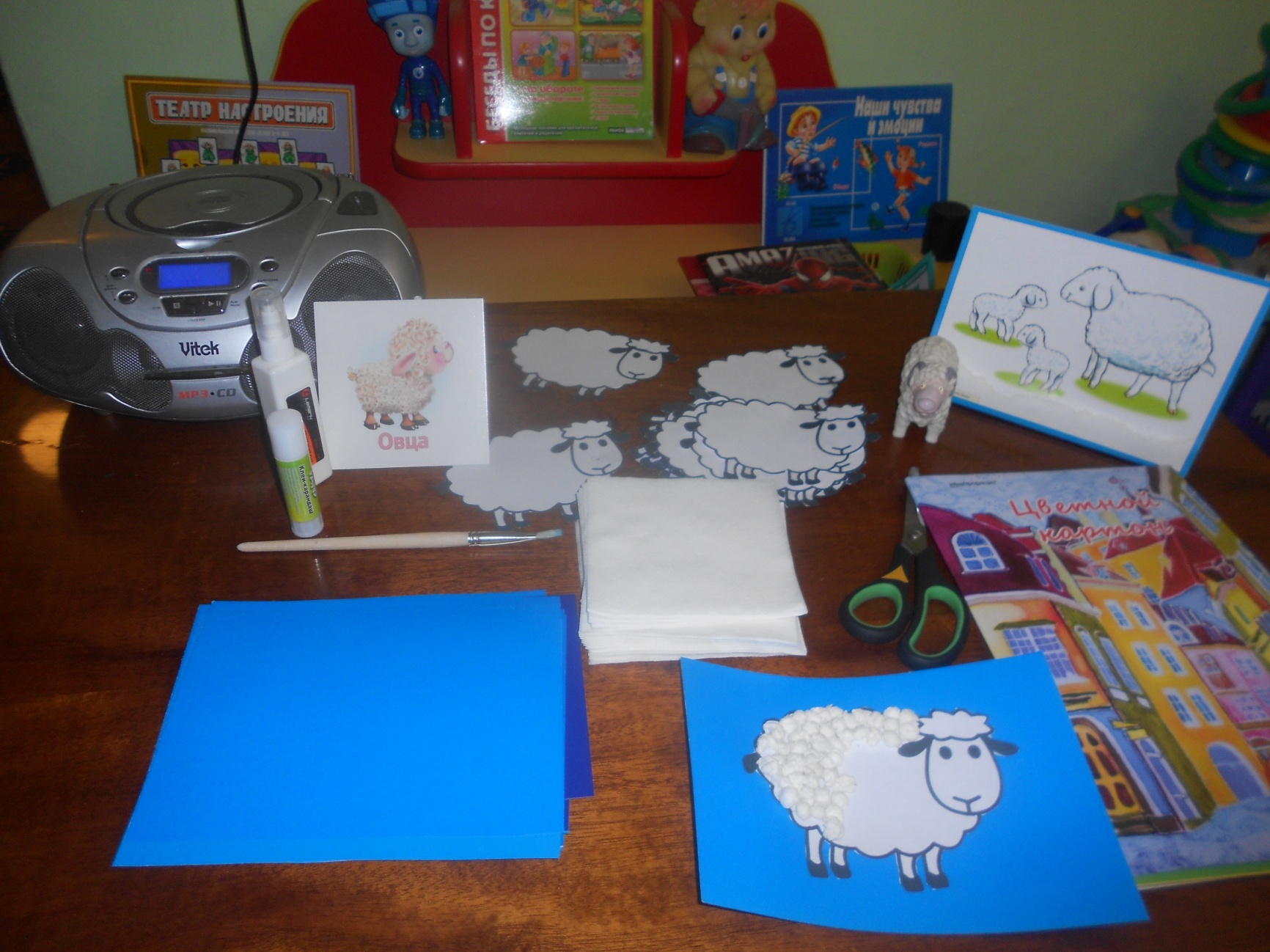 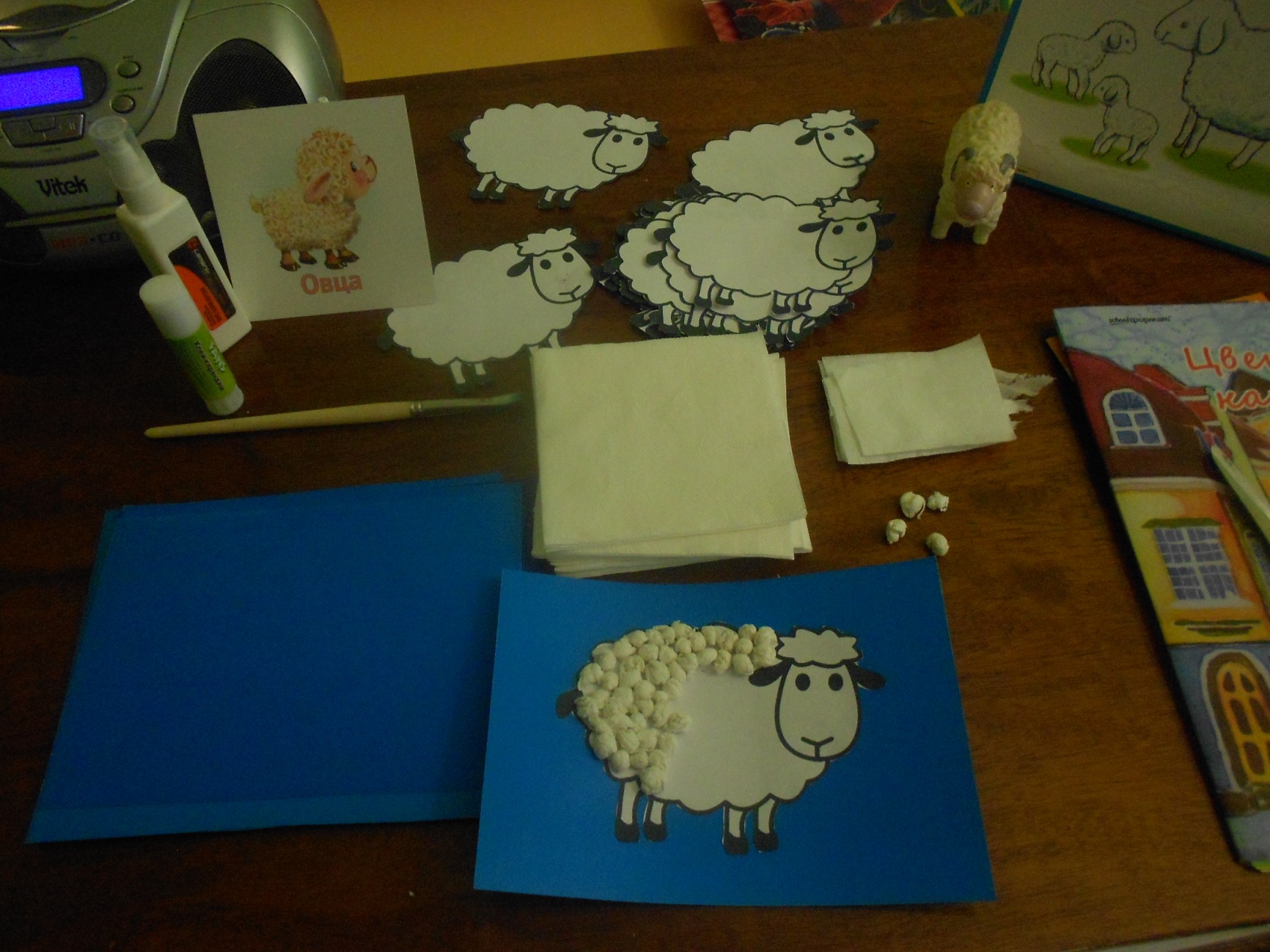  Ход занятия:-Ребята, какой праздник у нас приближается? (Новый год).-Правильно, Новый год считают волшебным праздником, случается много чудес, исполняются желания, Кто же исполняет задуманное?-А вы загадали что-нибудь Деду Морозу? (ответы детей)-а вы знаете, какое животное будет символом наступающего года?-Я вам подскажу, загадав загадку.Круглый год — зимой и летом В шубы дамочки одеты,  Шерсть закручена в колечки.  Кто в каракуле? (Овечки) -Молодцы!(стук в дверь, открываю, никого нет, поднимаю письмо и читаю его)Дорогой дедушка Мороз.Мне очень грустно и одиноко! Наступила зима, на улице холодно, а я не могу пойти гулять с друзьями, потому что у меня нет тёплой одежды, а ведь зимой так много забав.Исполни, пожалуйста, моё желание, подари мне тёплую шубку. Спасибо. Белая овечка.-Ой, ребята, мне очень жаль овечку. Давайте мы побудем Дедушками Морозами и  сделаем ей шубку. - Ребята, какого цвета шерсть у овечки? Как разговаривает овечка? (ответы детей). Выставляю игрушку и картинки с изображением овечки. А теперь давайте немного отдохнем.Физминутка «Снежная баба»-Молодцы, ребята, а теперь давайте мы с вами сделаем друзей для овечки и сошьём им шубки. Пройдите на свои места. (Раздаю шаблоны овечек, клей карандаш, картон.)-Приступайте к работе. 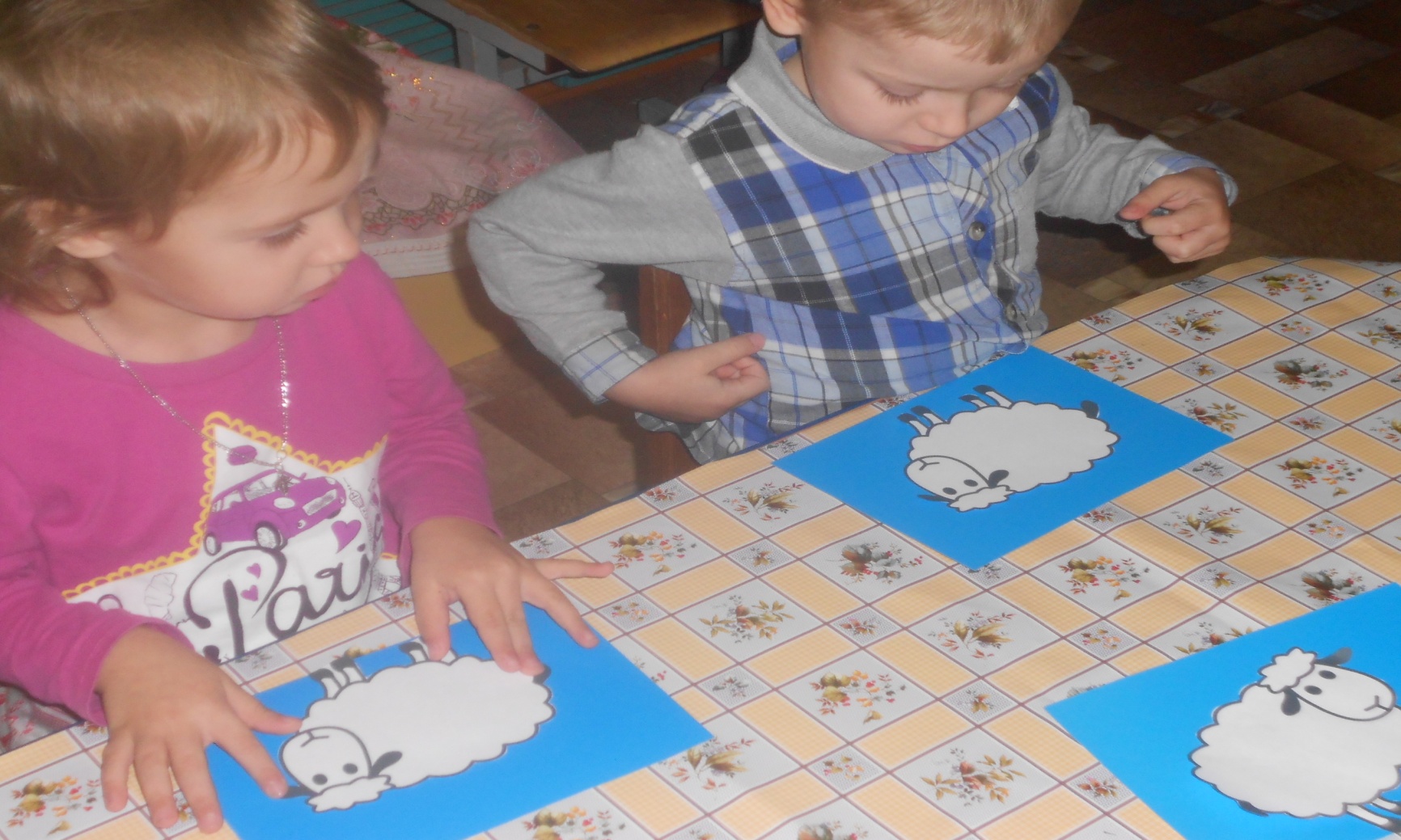  Дети выполняют работу, по мере необходимости помогаю, напоминаю, как пользуемся клеем.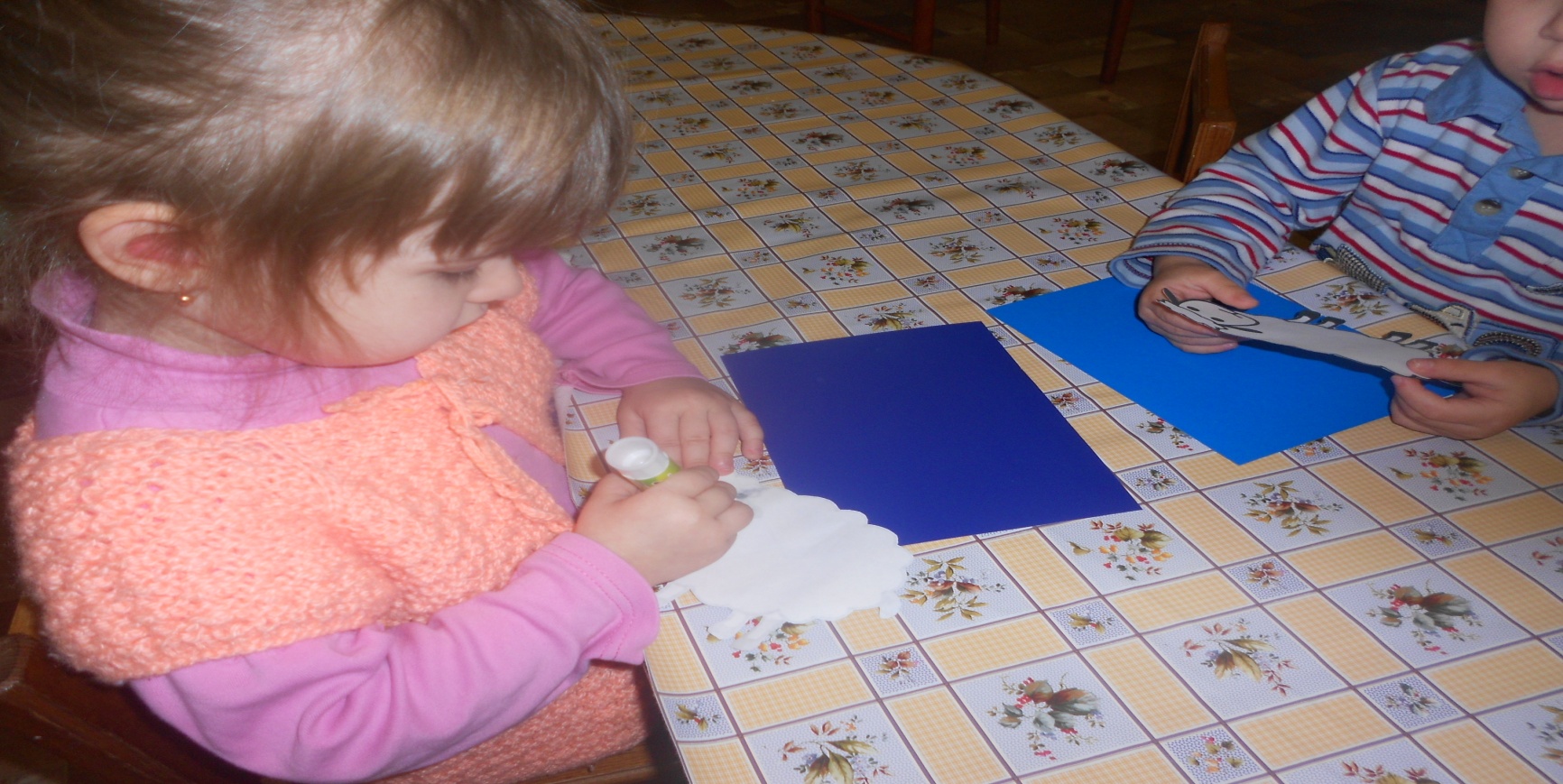 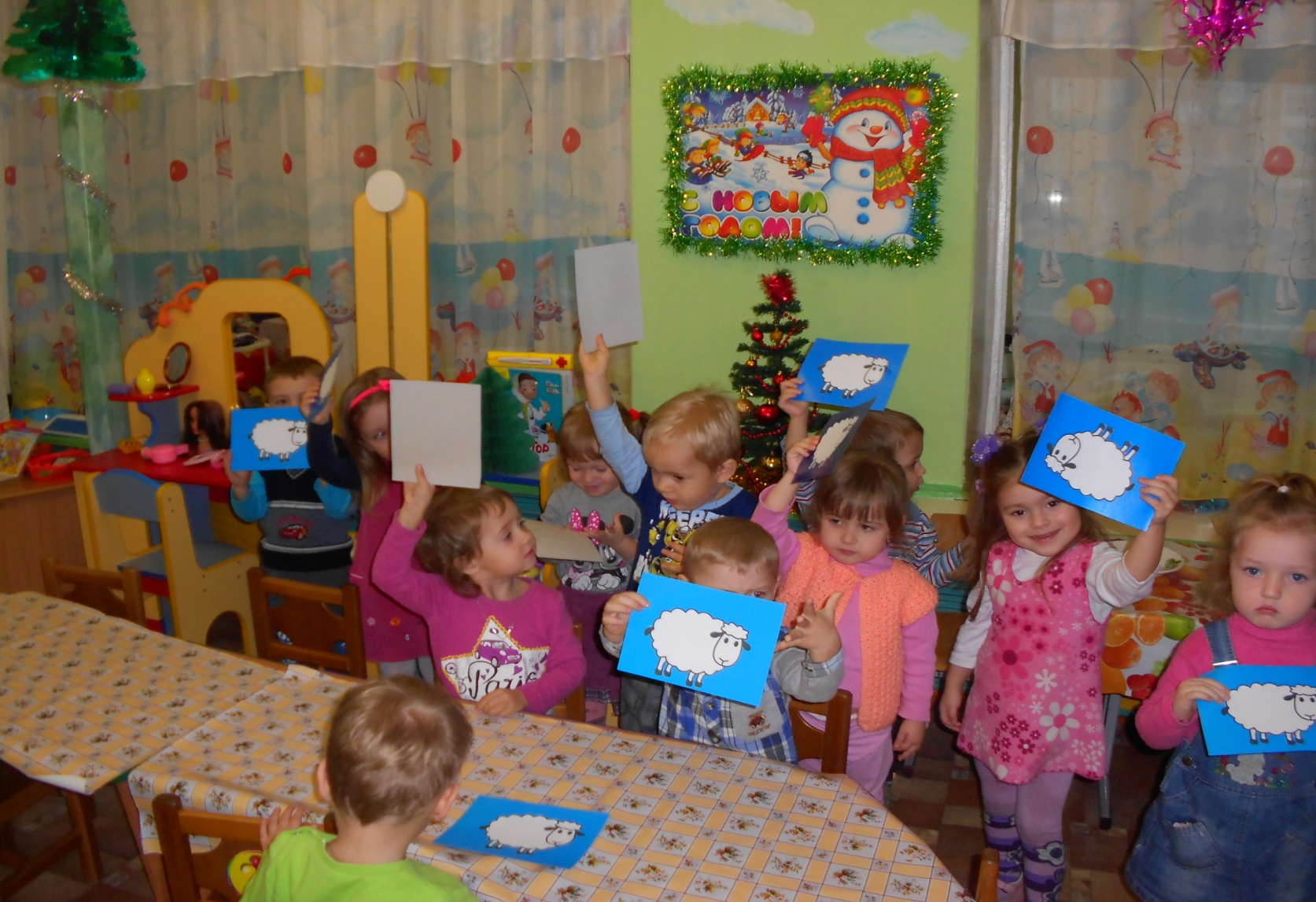 Сегодня мы сделали друзей для овечки, а на следующем занятии продолжим готовить для них шубки.-Ребятки, вот мы и закончили выполнять нашу работу, теперь давайте вместе полюбуемся, какие красивые шубки  получились у нас, думаю, овечка будет рада.Теперь она сможет спокойно  гулять, играть и не бояться  что замёрзнет.-Во что можно играть зимой? (кататься на санках, коньках, ледянках, лепить снеговиков и снежных баб, играть в снежки.. Что мы сегодня с вами делали? Какие у нас получились овечки?Вы все маленькие, добрые волшебники,  помогли исполнить желание овечки.Всегда оставайтесь такими же отрывчатыми и добрыми. Молодцы!Сегодня из снежногомокрого комаМы снежную бабуслепили у дома.Стоит наша бабау самых воротНикто не проедет,никто не пройдет.Знакома она ужевсей детворе,А Жучка все лает:«Чужой во дворе!»                                      И. ДемьяновИдут по кругу, катят перед собой воображаемый ком.«Рисуют» руками три круга, начиная с маленького.Повороты вправо-влево, руки на поясеГрозят указательным пальцем сначала правой руки, потом — левой.Идут по кругу, взявшись за руки,